RebenaRevista Brasileira de Ensino e AprendizagemV.1 (2021)Título em Português (minúsculas, negrito, fonte Arial, 14; centralizado, estilo normal)Título em Inglês (minúsculas, negrito, fonte Arial, 12; centralizado, estilo normal)Nome do Primeiro Autor (Fonte: Arial, 12, Centralizado, Negrito)Nome do Segundo Autor (Fonte: Arial, 12, Centralizado, Negrito)Nome do Terceiro Autor (Fonte: Arial, 12, Centralizado, Negrito)Até 6 autores_____________________RESUMO (Fonte: Arial, tamanho 12, Negrito, Espaço simples)O resumo deve conter entre 150 e 200 palavras, Arial 10, com espaço simples, sendo seguido de até cinco palavras-chave. O resumo deve conter informações sobre panorama ou tema central da pesquisa, objetivo do estudo, aspectos da metodologia de pesquisa, elementos da fundamentação teórica e síntese dos resultados alcançados.Palavras-chave: Máximo de cinco palavras, separadas por ponto.ABSTRACTxxxxxxxxxxxxxxxxxxxxxxxxxxxxxxxxxxxxxxxxxxxxxxxxxxxxxxxxxxxxxxxxxxxxxxxxxxxxxxxxxxxxxxxxxxxxxxxxxxxxxxxxxxxxxxxxxxxxxxxxxxxxxxxxxxxxxxxxxxxxxxxxxxxxxxxxxxxxxxxxxxxxxxxxxxxxxxxxxxxxxxxxxxxxxxxxxxxxxxxxxxxxxxxxxxxxxxxxxxxxxxxxxxxxxxx_____________________Título da seção de introdução (Fonte Arial, 12, Negrito)O manuscrito deve ser submetido na plataforma da REBINA, em https://rebena.emnuvens.com.br/revista/index O artigo deve ter, no máximo, seis autores.Correção gramatical, sintática, ortográfica e bibliográfica é de responsabilidade dos autores. Se aprovado, os autores deverão submeter o artigo a um profissional para correção ortográfica, morfossintática, estrutural, de coesão e coerência.Correções na escrita, criatividade da abordagem teórica e metodológica do texto, clareza e pertinência do estilo de redação são quesitos da avaliação pelos pareceristas.O conteúdo dos artigos assinados é de exclusiva responsabilidade dos autores e não expressam a opinião da Equipe Editorial da REBENAO artigo inédito e original deve ser submetido em VERSÃO CEGA (sem nenhuma identificação dos autores).Orientações geraisO texto do artigo deverá ser elaborado neste template, com um mínimo de 06 páginas e um máximo de 25 páginas, devendo ser utilizada fonte Arial, tamanho 12, espaço 1,5, e recuo de parágrafo de 1,25 cm na primeira linha. O título de cada seção deve ser colocado em negrito, com apenas a primeira letra maiúscula.Para o destaque de palavras/frases no texto utilizar o recurso itálico.Siglas — quando aparecem pela primeira vez no texto, a escrita completa do nome deve preceder a sigla, colocada entre parênteses. Exemplo: Sociedade Brasileira para o Progresso da Ciência (SBPC).Palavras estrangeiras devem ser escritas em itálico.As indicações de referências ao longo do texto devem ser feitas de acordo com as normas da ABNT, conforme exemplos a seguir:Segundo Santos (2001), a cidadania ambiental deve ser discutida no ensino fundamental e médio para que os estudantes possam desenvolver sua capacidade de análise crítica.A cidadania ambiental deve ser discutida nas abordagens atuais do ensino fundamental e médio para que os estudantes possam desenvolver sua capacidade de análise crítica (SANTOS, 2001).CitaçõesAs citações diretas com mais de 3 linhas devem ser feitas indicando-se a página de onde foi extraída, utilizando fonte Arial 10, espaço simples, com recuo à esquerda de 4 cm, deixando-se 10 pt antes e depois da citação. Citações literais curtas, até 3 linhas, devem ser feitas sem recuo, entre aspas e ao longo do próprio parágrafo.Seções e subseções (Fonte: Arial, tamanho 12, Negrito, Espaço 1,5)As seções e subseções devem ser nomeadas de acordo com as características do trabalho e a preferência dos autores, sendo que o artigo será avaliado segundo diversos critérios, incluindo a organização e a estrutura geral do texto, de modo que devem estar presentes na introdução o contexto da investigação, o(s) objetivo(s) do estudo e/ou a(s) questão(ões) de pesquisa, a fundamentação teórica, os aspectos metodológicos, a apresentação e as análises dos dados vinculadas aos referenciais teóricos que fundamentam o trabalho.IlustraçõesTabelas, Figuras, Quadros e outros elementos ilustrativos — desenhos, esquemas, fluxogramas, fotografias, gráficos, mapas, organogramas, plantas, retratos etc. — devem ser centrados na página e com legendas também centradas, utilizando fonte Arial 10, conforme exemplos abaixo. O texto no interior da ilustração deve ser escrito em fonte tamanho 11.Tabela 3: Fontes de leitura dos alunos excluindo os livros didáticos Fonte: Dados da PesquisaFigura 1: Efeito da “levitação magnética” em um anel de alumínio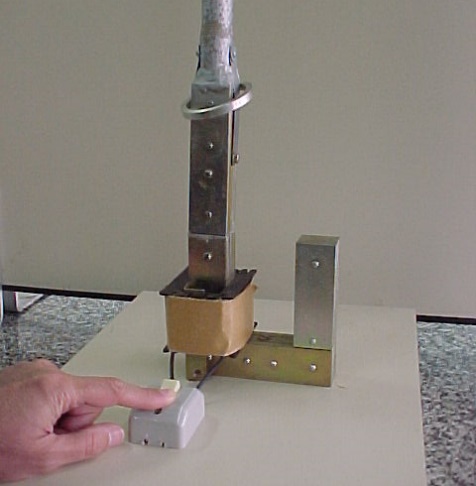 Fonte: Acervo da PesquisaConclusões ou Considerações Finais (Fonte: Arial, tamanho 12, Negrito, Espaço 1,5)As conclusões ou considerações finais deverão retomar os principais resultados do trabalho em função dos objetivos delineados para o estudo e/ou apresentar resposta(s) à(s) questão(ões) de pesquisa e possibilitar um fechamento adequado do artigo, explicitando as efetivas contribuições para a área.AgradecimentosSe houver, os agradecimentos devem ser redigidos após a seção de conclusão/considerações.Referências As Referências devem ser listadas em ordem alfabética, utilizando as normas da ABNT 6023/2018, fonte Arial 12, espaço simples, sem utilizar traço (_____) para autores repetidos.Internet22Revistas em quadrinhos ou de humor14Revistas de informações gerais10Livros de literatura08Jornais08Revistas de divulgação científica02Não costuma efetuar leituras01